«Наставник+»ВИЗИТКАЧто может быть честнее и благороднее, как научить других тому,  что сам наилучшим образом знаешь?                                                                                                                                                  Марк Фабий КвинтилианНаставничество - особая форма работы с молодыми учителями, опирающаяся на личностно-ориентированный подход, формирование индивидуального стиля деятельности, реализацию творческого потенциала; самореализацию наставника и формирование условий взаимообучения представителей разных поколений.Главная задача наставника - помочь молодому учителю реализовать себя, развить личностные качества, коммуникативные и управленческие умения. Адаптацию в профессии можно считать успешной, если достигнуты положительные результаты в профессиональной сфере: в целом освоена педагогическая деятельность, осуществляется творческий подход к методикам преподавания, профессиональное мастерство высоко оценивается коллегами, родителями воспитанников, сам педагог выражает удовлетворенность своей профессиональной деятельностью, ощущает себя успешным человеком. Так как в ОГОУП «Валуйский индустриальный техникум» на должность преподавателя иностранного языка был принят молодой специалист Ходос Александра Витальевна, за ней был закреплен педагог-наставник, преподаватель иностранного языка Гуц Антонина Николаевна. В ходе адаптационного периода наставником были проведены консультации и беседы по перспективному, календарно-тематическому планированию. Оказана помощь в усовершенствовании практических навыков, необходимых для педагогической работы, например  при проведении практических работ (в подборе методического материала). Так же молодой специалист приобрел опыт по освоению разнообразных современных технологий обучения и развития познавательной деятельности обучающихся посредством присутствия на открытых уроках педагога-наставника; освоил навыки работы с платформой дистанционного обучения,  электронным журналом и необходимой документацией (такой как рабочие программы, календарно-тематическое планирование). 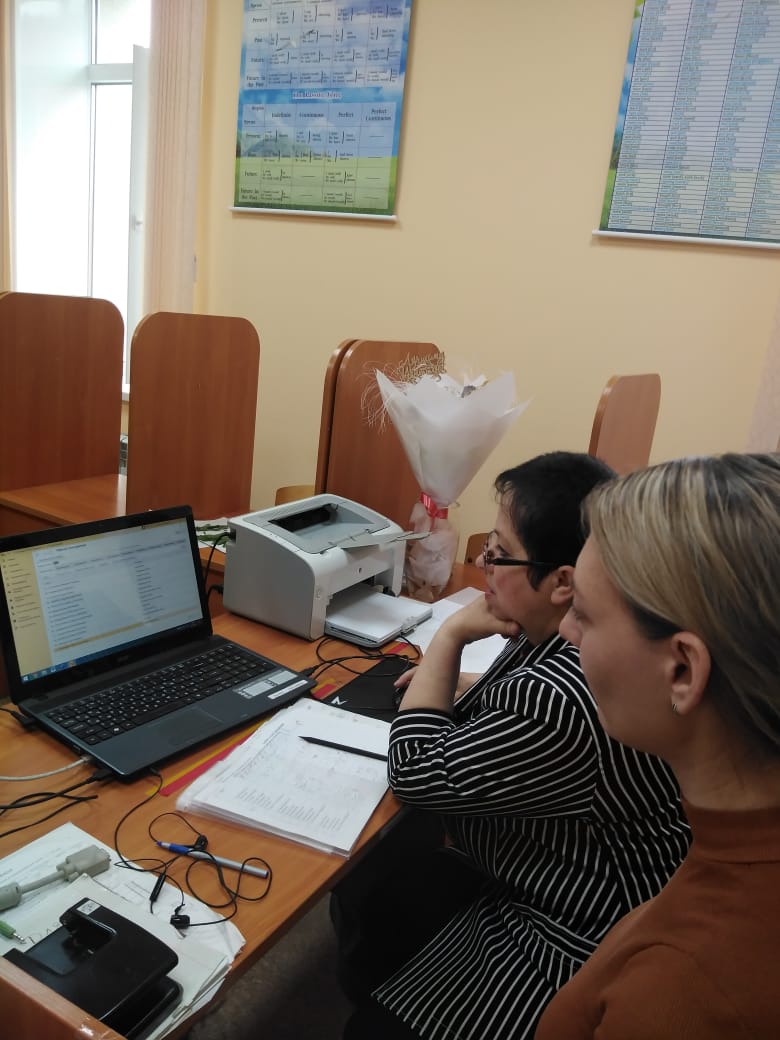 В качестве ознакомления со спецификой кураторства проводились совместные классные часы, «Разговор о важном» в группе Антонины Николаевны. Молодой специалист Ходос Александра Витальевна под наставничеством Гуц Антонины Николаевны подготовила студента для участия в региональном конкурсе ораторского мастерства «Мой педагог - мой наставник» на английском языке, посвященного Году педагога и наставника.  Студент 1 курса группы 9ТЭ специальности 13.02.11. Техническая эксплуатация и обслуживание электрического и электромеханического оборудования (по отраслям)  Сиренко Кирилл получил сертификат участника.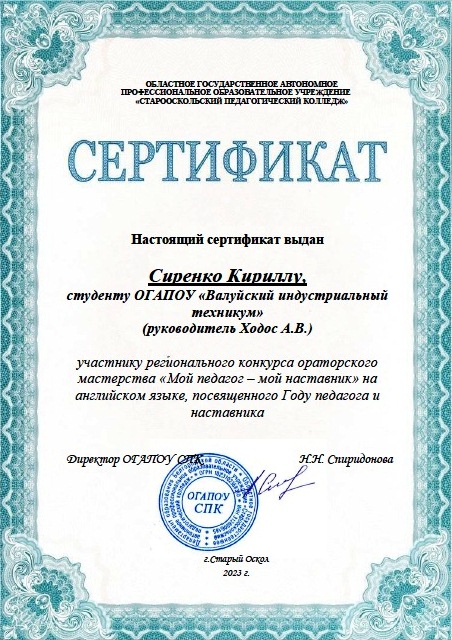 Так же подготовленная ею студентка 2 курса группы 10ПК специальности 43.01.09. Повар, кондитер Скорикова Анна заняла призовое 3 место региональной олимпиаде по иностранному языку среди обучающихся профессиональных образовательных организаций Белгородской области в номинации «Лучший переводчик».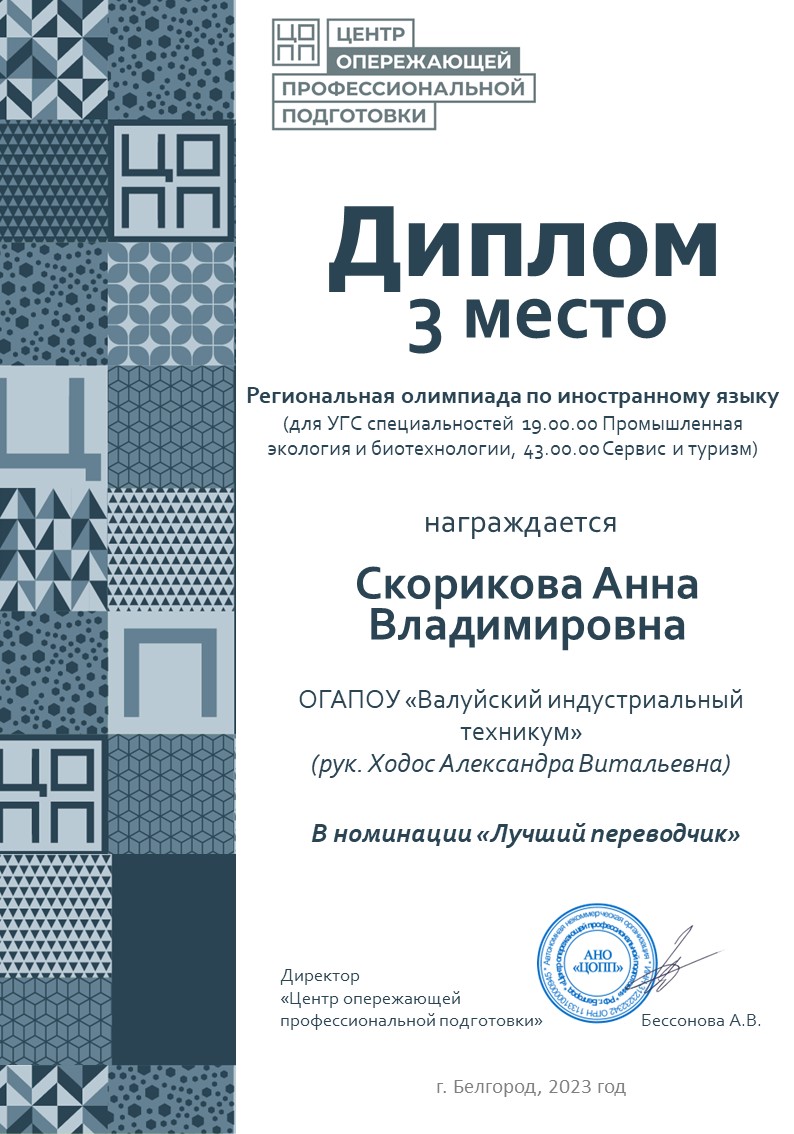 Молодым специалистом в соавторстве с педагогом-наставником написана и опубликована статья для участия в IV Всероссийской студенческой научно-практической конференции «СТУДЕНЧЕСКАЯ НАУКА», на тему «ПРОБЛЕМЫ И ПРЕИМУЩЕСТВА ДИСТАНЦИОННОГО ОБУЧЕНИЯ».На данный момент Александра Витальевна прошла курсы повышения квалификации на образовательном портале Института дополнительного профессионального образования ПензГТУ по курсу «Реализация в соответствии с требованиями ФГОС дисциплины "Иностранный язык" по программам подготовки специалистов среднего звена 72».  Оригинал подтверждающего документа  о прохождении обучения преподаватель получит в ближайшее время.Ходос Александра Витальевна умеет найти подход к любому обучающемуся и пользуется уважением среди студентов. Принимает активное участие в жизни техникума.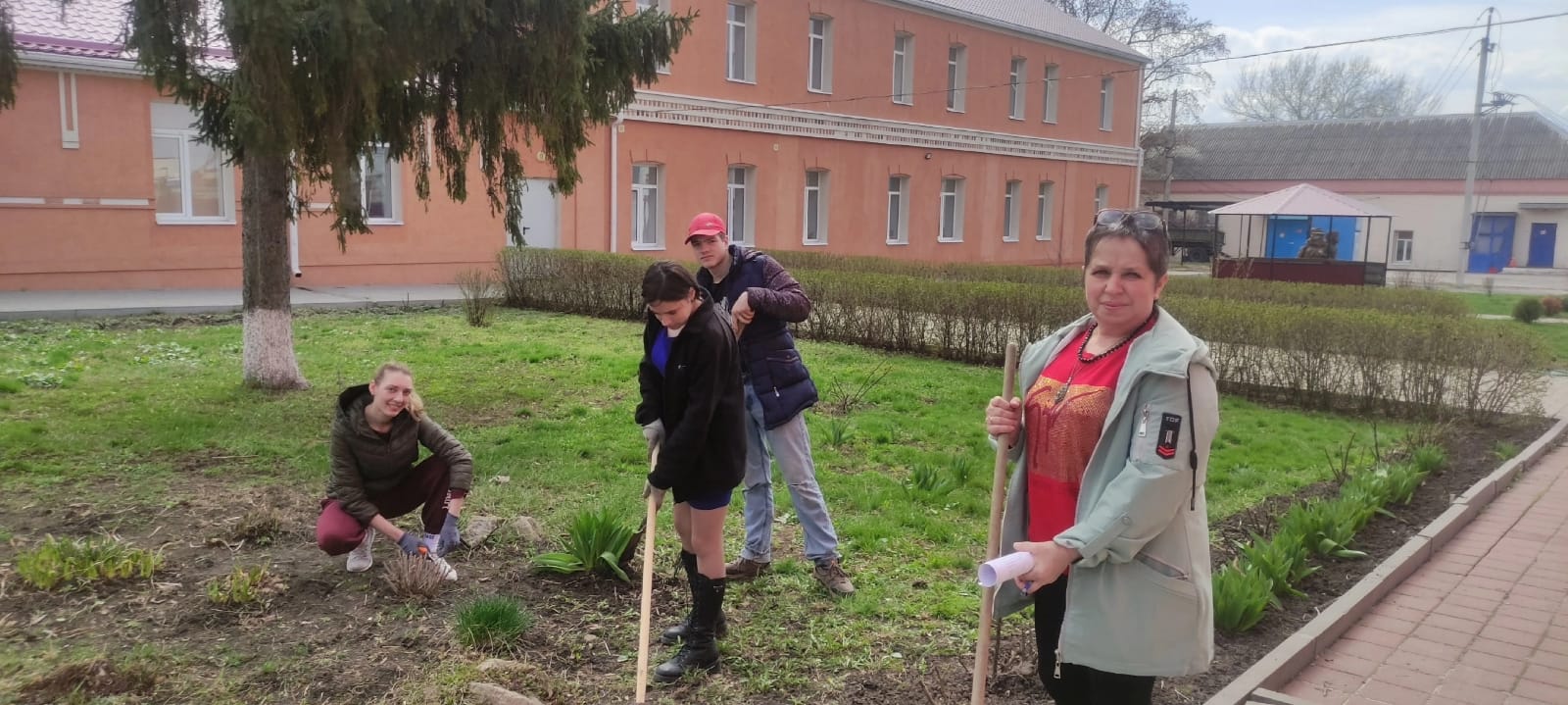 Можно с уверенностью сказать, что период адаптации молодого специалиста прошел успешно. Ходос Александре Витальевне оказывается помощь администрацией и педагогом-наставником в вопросах повышения профессионального мастерства. В следующем учебном году будет продолжена работа над повышением компетентности молодого педагога в вопросах развития интеллектуального и творческого потенциала обучающихся. А так же работа будет направлена на изучение и применение эффективных методов работы с учащимися и обеспечение рефлексии и самоконтроля учащихся на протяжении занятия.